О передаче полномочий по осуществлению внутреннего муниципального финансового контроля в сфере бюджетных правоотношенийконтроля в сфере закупок товаров, работ, услуг        В целях обеспечения соблюдения бюджетного законодательства Российской Федерации и иных нормативных правовых актов, регулирующих бюджетные правоотношения, в соответствии с пунктом 4 статьи 15 Федерального закона от 06.10.2003 № 131-ФЗ «Об общих принципах организации местного самоуправления в Российской Федерации», статьями 157, 265, 269.2 Бюджетного кодекса Российской Федерации, частью 8 статьи 99 Федерального закона от 05.04.2013 № 44-ФЗ «О контрактной системесфере  закупок  товаров,  работ,  услуг  для  обеспечения  государственныхи муниципальных нужд» и Уставом сельского поселения Зареченский сельсовет муниципального района  Кугарчинский  район Республики Башкортостан, Совет сельского поселения  Зареченский  сельсовет муниципального района  Кугарчинский район Республики Башкортостан                                         РЕШИЛ:1. Передать полномочия по внутреннему муниципальному финансовому контролю, предусмотренные статьей 269.2 Бюджетного кодекса Российской Федерации и частью 8 статьи 99 Федерального закона от 05.04.2013 № 44-ФЗ, Администрации муниципального района  Кугарчинский район Республики Башкортостан.Администрации сельского поселения  Зареченский сельсовет муниципального района Кугарчинский  район Республики Башкортостан заключить Соглашение о передаче полномочий по осуществлению внутреннего муниципального финансового контроля в сфере бюджетныхправоотношений и контроля в сфере закупок товаров, работ, услуг с Администрацией муниципального района Кугарчинский  район Республики Башкортостан за счет межбюджетных трансфертов, предоставляемых из бюджета поселения в бюджет муниципального района  Кугарчинский  район Республики Башкортостан.Настоящее Решение вступает в силу с момента подписания.Настоящее Решение разместить на официальном сайте сельского поселения  Зареченский  сельсовет муниципального районаКугарчинский  район Республики Башкортостан в сети «Интернет».                                      Глава сельского поселения :                                  И.З. Масягутов2Приложение № 1к решению Советасельского поселенияЗареченский  сельсоветмуниципального районаКугарчинский  районРеспублики Башкортостанот «09 » июня 2018 года№ 93Соглашение между Администрацией муниципального районаКугарчинский  район Республики Башкортостан и Администрацией сельского поселения  Зареченский  сельсовет муниципального районаКугарчинский  район Республики Башкортостан о передаче полномочий по осуществлению внутреннего муниципального финансового контролясфере бюджетных правоотношений и контроля в сфере закупок товаров, работ, услугАдминистрация сельского поселения Зареченский  сельсовет муниципального района  Кугарчинский  район Республики Башкортостанв	лице	главы	сельского	поселения  Зареченский сельсоветМасягутова И.З. , действующего на основании Устава, далее именуемое «Поселение», с одной стороны, и Администрация муниципального района  Кугарчинский  район Республики Башкортостанлице главы администрации муниципального района Кугарчинский  район Республики Башкортостан  Янбаева Г.Г. , действующего на основании Устава, далее именуемое «Администрация района», вместе именуемые «Стороны», руководствуясь Федеральным законом от 06.10.2003 № 131-ФЗ «Об общих принципах организации местного самоуправленияРоссийской Федерации», Федеральным законом от 05.04.2013 № 44-ФЗ «О контрактной системе в сфере закупок товаров, работ, услуг для обеспечения государственных и муниципальных нужд» Бюджетным кодексом Российской Федерации, заключили настоящее Соглашение о нижеследующем:1.Предмет соглашения1.1. Предметом настоящего Соглашения является передача Поселением Администрации района полномочия по осуществлению внутреннего муниципального финансового контроля предусмотренного ст.269.2 Бюджетного кодекса Российской Федерации и частью 8 статьи 99 Федерального закона от 05.04.2013 № 44-ФЗ.1.2. Реализация Администрацией района полномочия, указанного в п. 1.1. настоящего Соглашения обеспечивается за счет иных3межбюджетных	трансфертов,	предоставляемых	из	бюджета	Поселениябюджет муниципального района  Кугарчинский  район Республики Башкортостан.1.3. Администрации района передаются полномочия по осуществлению контроля за исполнением бюджета поселения в части внутреннего муниципального финансового контроля, предусмотренного статей 269.2 Бюджетного кодекса Российской Федерации и частью 8 статьи 99 Федерального закона от 05.04.2013 № 44-ФЗ.1.4. При осуществлении полномочий Поселения Стороны решили руководствоваться постановлением Администрации района от 29 марта 2018года № 290  «Об утверждении Порядка   осуществления  управлением по финансам, экономическому развитию  и инвестициям администрации муниципального района Кугарчинский район Республики Башкортостан  полномочий  по внутреннему  муниципальному  финансовому  контролю   и контролю   в сфере закупок».Права и обязанности сторон2.1. Поселение:имеет право направлять предложения о проведении контрольных мероприятий;имеет право рассматривать заключения и представления (предписания) по результатам проведения контрольных мероприятий.2.2. Администрация района:обязана обеспечить в рамках настоящего Соглашения реализацию своих полномочий;обязана направить информацию по результатам контрольных мероприятий Поселению;имеет право принимать другие предусмотренные законодательством меры по устранению и предотвращению выявляемых нарушений;имеет право определять формы, цели, задачи и исполнителей проводимых контрольных мероприятий, способы их проведения.Финансовое обеспечение и порядок определения ежегодного объема межбюджетных трансфертов, необходимых для осуществленияпередаваемых полномочий3.1. Переданные в соответствии с настоящим Соглашением полномочия осуществляются за счет межбюджетных трансфертов, передаваемых из бюджета Поселения в бюджет Администрации района.3.2. Объем межбюджетных трансфертов, необходимых для осуществления передаваемых полномочий, предусмотренных пунктом 1.3 настоящего Соглашения, из бюджета Поселения бюджету Администрации района определяется из расчета 1 рубль на одного жителя Поселения и равен (Одна тысяча двадцать четыре ) рублей 00 копеек.3.3. Межбюджетные трансферты из бюджета Поселения в бюджет Администрации района перечисляются один раз в год, в срок не позднее14 декабря текущего года.3.4. Межбюджетные	трансферты,	полученные	бюджетомАдминистрации	района	из	бюджета	Поселения	и	не	использованныетекущем финансовом году, подлежат возврату в доход бюджета Поселения.(положения данного пункта определяются в соответствии с требованиям порядка завершения операций по исполнению бюджета поселения – ст. 242 Бюджетного кодекса РФ)3.5. В случае если для осуществления передаваемых полномочий, предусмотренных пунктом 1.3 настоящего Соглашения, Администрации района требуются дополнительные денежные средства, между Сторонами настоящего Соглашения может быть заключено дополнительное соглашение об увеличении объема межбюджетных трансфертов, необходимых для осуществления передаваемых полномочий, порядке перечисления и использования дополнительных средств.3.6. Расходы бюджета Поселения на предоставление межбюджетных трансфертов и расходы бюджета Администрации района, осуществляемые за счет межбюджетных трансфертов, планируются и исполняются по соответствующему разделу бюджетной классификации.3.7. Объем средств, предоставляемых из бюджета Поселения в бюджет Администрации района на осуществление полномочий, предусмотренных настоящим Соглашением, на период действия Соглашения, определяется из расходов на канцелярские товары и иных затрат, связанныхвыполнением полномочий по осуществлению внутреннего муниципального финансового контроля.4. Срок действия Соглашения4.1. Указанные в пункте 1.3 настоящего Соглашения полномочия передаются   с 09 июня 2018  года и действуют до 31 декабря 2018 года.Основания и порядок досрочного прекращениядействия Соглашения5.1. Соглашение может быть досрочно прекращено:по взаимному согласию Сторон;одностороннем порядке в случае неисполнения или ненадлежащего исполнения полномочий в соответствии с действующим законодательством;одностороннем порядке в случае изменения федерального законодательства или законодательства Республики Башкортостан, в связикоторым реализация переданных полномочий, предусмотренных пунктом 1.3 настоящего Соглашения, становится невозможной.5.2. Уведомление	о	расторжении	настоящего	Соглашенияодностороннем порядке направляется другой стороне в письменном виде за 30 дней до предполагаемой даты расторжения Соглашения.6. Ответственность Сторон6.1. Стороны несут ответственность за неисполнение и ненадлежащее исполнение предусмотренных настоящим Соглашением обязанностей и полномочий в соответствии с действующим законодательством.6.2. Расторжение Соглашения влечет за собой возврат перечисленных межбюджетных трансфертов за вычетом фактических расходов, подтвержденных документально, в трехмесячный срок с момента подписания Соглашения о расторжении либо письменного уведомления о расторжении Соглашения.56.3. Несвоевременный возврат перечисленных межбюджетных трансфертов влечет за собой уплату пеней в размере одной трехсотой действующей ставки рефинансирования Центрального банка Российской Федерации за каждый день просрочки.                                                   7. Заключительные положения7.1. Настоящее соглашение вступает в силу с момента его подписания сторонами.7.2. Внесение изменений или дополнений в настоящее Соглашение осуществляется по взаимному согласию сторон путём заключения дополнительных соглашений, которые заключаются в письменном виде и являются неотъемлемой частью настоящего Соглашения.7.3. В случае прекращения действия настоящего Соглашения, начатыепроводимые в соответствии с ним контрольные мероприятия, продолжаются до их полного завершения.7.4. Настоящее Соглашение составлено в двух экземплярах по одному для каждой из Сторон.Адресы и реквизиты сторонБАШ6ОРТОСТАН  РЕСПУБЛИКА№ЫК9г1рсен районы муниципаль районыны5 Заречье ауыл Советы ауыл бил1м13е Советы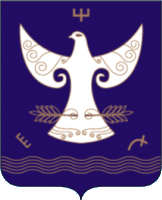 РЕСПУБЛИКА  БАШКОРТОСТАНСовет сельского поселения    Зареченский сельсовет муниципального района Кугарчинский район РЕСПУБЛИКА  БАШКОРТОСТАНСовет сельского поселения    Зареченский сельсовет муниципального района Кугарчинский район 453332, Воскресенк ауылы,Октябр8ы5 70 йыллы7ы исеменд1ге урамы, 34,  тел. 8 (34789) 2-33-41453332, д.Воскресенское,ул. 70-лет Октября, 34,                                                тел. 8 (34789) 2-33-41453332, д.Воскресенское,ул. 70-лет Октября, 34,                                                тел. 8 (34789) 2-33-41                 :АРАР       «09» июнь  2018 й           № 93                            :АРАР       «09» июнь  2018 й           № 93                                 РЕШЕНИЕ              «09» июня   2018 г.                      РЕШЕНИЕ              «09» июня   2018 г.Администрация сельского поселения  Зареченский  сельсовет муниципальногорайона Кугарчинский район РеспубликиБашкортостан.453322,РБ, Кугарчинский район, д. Воскресенское , ул. 70 лет Октября , д.34ИНН 0232002150КПП 023201001БИК 048073001л/с 02013065560р/с 40204810700000001787Тел./факс 8(34789)23341Глава Администрации сельского поселенияЗареченский  сельсовет муниципального   района Кугарчинский  район Республики Башкортостан___________   И.З. МасягутовМПАдминистрация сельского поселения  Зареченский  сельсовет муниципальногорайона Кугарчинский район РеспубликиБашкортостан.453322,РБ, Кугарчинский район, д. Воскресенское , ул. 70 лет Октября , д.34ИНН 0232002150КПП 023201001БИК 048073001л/с 02013065560р/с 40204810700000001787Тел./факс 8(34789)23341Глава Администрации сельского поселенияЗареченский  сельсовет муниципального   района Кугарчинский  район Республики Башкортостан___________   И.З. МасягутовМПАдминистрация сельского поселения  Зареченский  сельсовет муниципальногорайона Кугарчинский район РеспубликиБашкортостан.453322,РБ, Кугарчинский район, д. Воскресенское , ул. 70 лет Октября , д.34ИНН 0232002150КПП 023201001БИК 048073001л/с 02013065560р/с 40204810700000001787Тел./факс 8(34789)23341Глава Администрации сельского поселенияЗареченский  сельсовет муниципального   района Кугарчинский  район Республики Башкортостан___________   И.З. МасягутовМПАдминистрация сельского поселения  Зареченский  сельсовет муниципальногорайона Кугарчинский район РеспубликиБашкортостан.453322,РБ, Кугарчинский район, д. Воскресенское , ул. 70 лет Октября , д.34ИНН 0232002150КПП 023201001БИК 048073001л/с 02013065560р/с 40204810700000001787Тел./факс 8(34789)23341Глава Администрации сельского поселенияЗареченский  сельсовет муниципального   района Кугарчинский  район Республики Башкортостан___________   И.З. МасягутовМПАдминистрация сельского поселения  Зареченский  сельсовет муниципальногорайона Кугарчинский район РеспубликиБашкортостан.453322,РБ, Кугарчинский район, д. Воскресенское , ул. 70 лет Октября , д.34ИНН 0232002150КПП 023201001БИК 048073001л/с 02013065560р/с 40204810700000001787Тел./факс 8(34789)23341Глава Администрации сельского поселенияЗареченский  сельсовет муниципального   района Кугарчинский  район Республики Башкортостан___________   И.З. МасягутовМПАдминистрация сельского поселения  Зареченский  сельсовет муниципальногорайона Кугарчинский район РеспубликиБашкортостан.453322,РБ, Кугарчинский район, д. Воскресенское , ул. 70 лет Октября , д.34ИНН 0232002150КПП 023201001БИК 048073001л/с 02013065560р/с 40204810700000001787Тел./факс 8(34789)23341Глава Администрации сельского поселенияЗареченский  сельсовет муниципального   района Кугарчинский  район Республики Башкортостан___________   И.З. МасягутовМПАдминистрация муниципальногорайона Кугарчинский районРеспублики Башкортостан453330, РБ, Кугарчинский район,с.Мраково ул. Ленина, д.15ИНН 0232006757КПП 023201001БИК 048073001л/с р/с 40204810400000001785Отделение НБ Республики Башкортостан г.УфаТел./факс 8(34789)21059Глава Администрации муниципального районаКугарчинский район Республики Башкортостан_______________     Г.Г.ЯнбаевМПАдминистрация муниципальногорайона Кугарчинский районРеспублики Башкортостан453330, РБ, Кугарчинский район,с.Мраково ул. Ленина, д.15ИНН 0232006757КПП 023201001БИК 048073001л/с р/с 40204810400000001785Отделение НБ Республики Башкортостан г.УфаТел./факс 8(34789)21059Глава Администрации муниципального районаКугарчинский район Республики Башкортостан_______________     Г.Г.ЯнбаевМПАдминистрация муниципальногорайона Кугарчинский районРеспублики Башкортостан453330, РБ, Кугарчинский район,с.Мраково ул. Ленина, д.15ИНН 0232006757КПП 023201001БИК 048073001л/с р/с 40204810400000001785Отделение НБ Республики Башкортостан г.УфаТел./факс 8(34789)21059Глава Администрации муниципального районаКугарчинский район Республики Башкортостан_______________     Г.Г.ЯнбаевМП